Quick Write #14- What I Want to Be When I Grow UpVideo: https://www.youtube.com/watch?v=0Evga-9VdC0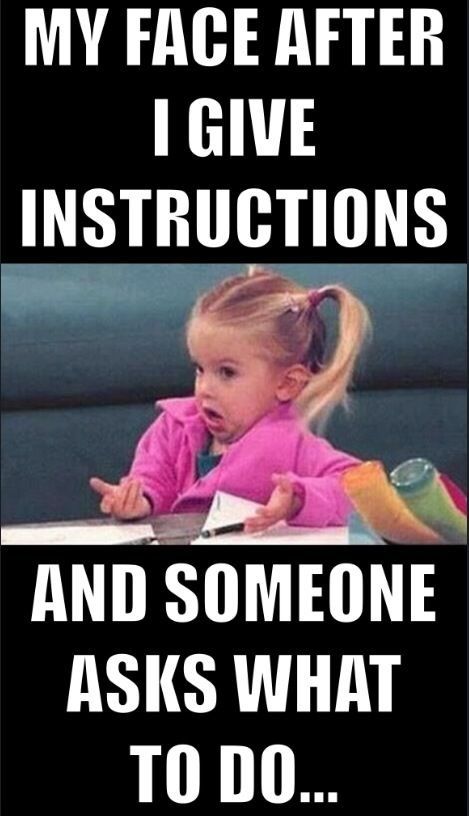 Guiding Prompts: Describe what you want to be when you grow up. Explain your reasoning. Make a list of all the jobs you do not want to have one day and provide a one-sentence reason for each.  If you have an idea of what you want to be when you grow up, describe if a specific person has influenced/persuaded you to choose that profession. Create a new profession that you wish existed and describe the work that the job includes. 